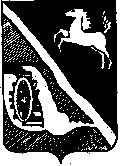 АДМИНИСТРАЦИЯ ШЕГАРСКОГО РАЙОНАТОМСКОЙ ОБЛАСТИП О С Т А Н О В Л Е Н И Е11.10.2018	№ 781с. МельниковоО внесении изменений в постановление Администрации Шегарского района от 29.09.2017  № 784 «Об утверждении муниципальной программы «Развитие сельскохозяйственного производства и расширения рынка сельскохозяйственной продукции, сырья и продовольствия в части малых форм хозяйствования в Шегарском районе Томской области на 2018-2020 годы»Руководствуясь п. 2 ст. 179 Бюджетного кодекса РФ, и в связи с увеличением финансирования в соответствии с решением Думы Шегарского района от  17.04.2018 № 259 «О внесении в решение Думы Шегарского района от 26.12.2017г. №217 «О районном бюджете муниципального образования «Шегарский район» на 2018 год»ПОСТАНОВЛЯЮ:1. Внести в постановление Администрации Шегарского района от 29.09.2017  № 784 «Об утверждении муниципальной программы «Развитие сельскохозяйственного производства и расширения рынка сельскохозяйственной продукции, сырья и продовольствия в части малых форм хозяйствования в Шегарском районе Томской области на 2018-2020 годы» следующие изменения: паспорт муниципальной программы изложить в новой редакции согласно приложению № 1 к настоящему постановлению;перечень программных мероприятий муниципальной программы  изложить в новой редакции согласно приложению № 2 к настоящему постановлению; 2. Настоящее постановление вступает в силу со дня его  официального опубликования.3. Постановление не позднее 20 дней со дня его подписания подлежит опубликованию на сайте Администрации Шегарского района и в средствах массовой информации  для официального опубликования правовых актов.4. Контроль за исполнением настоящего постановления оставляю за собою.Временно исполняющий обязанностиглавы администрации Шегарского района-первый заместитель                                                                                    Е.Б.Богданов          Шарепо Т.А.,  (38247)22861.Утверждаю:                                                            Временно исполняющий обязанностиглавы Администрации Шегарского района                                                                ____________Е.Б.Богданов     Приложение № 1к  постановлению АдминистрацииШегарского района от 11.10.2018 №781ПАСПОРТ МУНИЦИПАЛЬНОЙ ПРОГРАММЫПриложение № 2к  постановлению АдминистрацииШегарского района от «____»__________2018г. №_____ ПЕРЕЧЕНЬ ПРОГРАММНЫХ МЕРОПРИЯТИЙ МУНИЦИПАЛЬНОЙ ПРОГРАММЫ «Развитие сельскохозяйственного производства и расширения рынка сельскохозяйственной продукции, сырья и продовольствия в части малых форм хозяйствования в Шегарском районе Томской области на 2018-2020 годы»Наименование муниципальной программы                 Муниципальная программа «Развитие сельскохозяйственного производства и расширения рынка сельскохозяйственной продукции, сырья и продовольствия в части малых форм хозяйствования в Шегарском районе Томской области на 2018-2020 годы» Муниципальная программа «Развитие сельскохозяйственного производства и расширения рынка сельскохозяйственной продукции, сырья и продовольствия в части малых форм хозяйствования в Шегарском районе Томской области на 2018-2020 годы» Муниципальная программа «Развитие сельскохозяйственного производства и расширения рынка сельскохозяйственной продукции, сырья и продовольствия в части малых форм хозяйствования в Шегарском районе Томской области на 2018-2020 годы» Муниципальная программа «Развитие сельскохозяйственного производства и расширения рынка сельскохозяйственной продукции, сырья и продовольствия в части малых форм хозяйствования в Шегарском районе Томской области на 2018-2020 годы»КоординаторПервый заместитель Главы Шегарского районаПервый заместитель Главы Шегарского районаПервый заместитель Главы Шегарского районаПервый заместитель Главы Шегарского районаОтветственный исполнитель муниципальной программы  Отдел сельского хозяйства Администрации Шегарского районаОтдел сельского хозяйства Администрации Шегарского районаОтдел сельского хозяйства Администрации Шегарского районаОтдел сельского хозяйства Администрации Шегарского районаСоисполнители муниципальной программы  Главы сельских поселений Шегарского района,  ОГБУ «Шегарское районное ветеринарное управление»Главы сельских поселений Шегарского района,  ОГБУ «Шегарское районное ветеринарное управление»Главы сельских поселений Шегарского района,  ОГБУ «Шегарское районное ветеринарное управление»Главы сельских поселений Шегарского района,  ОГБУ «Шегарское районное ветеринарное управление»Участники мероприятий муниципальной программыГлавы сельских поселений Шегарского района, личные подсобные хозяйства, сельскохозяйственные потребительские кооперативы, крестьянские (фермерские) хозяйства, индивидуальные предприниматели.Главы сельских поселений Шегарского района, личные подсобные хозяйства, сельскохозяйственные потребительские кооперативы, крестьянские (фермерские) хозяйства, индивидуальные предприниматели.Главы сельских поселений Шегарского района, личные подсобные хозяйства, сельскохозяйственные потребительские кооперативы, крестьянские (фермерские) хозяйства, индивидуальные предприниматели.Главы сельских поселений Шегарского района, личные подсобные хозяйства, сельскохозяйственные потребительские кооперативы, крестьянские (фермерские) хозяйства, индивидуальные предприниматели.Цель муниципальной    
программы                   Создание условий для устойчивого развития малых форм хозяйствования (Далее – МФХ) и повышение их доходности. Создание условий для устойчивого развития малых форм хозяйствования (Далее – МФХ) и повышение их доходности. Создание условий для устойчивого развития малых форм хозяйствования (Далее – МФХ) и повышение их доходности. Создание условий для устойчивого развития малых форм хозяйствования (Далее – МФХ) и повышение их доходности.Задачи муниципальной    
программы                  - создание условий для увеличения поголовья КРС, в том числе коров, с целью увеличения производства молока, мяса в ЛПХ, КФХ; - Создание условий для развития ярмарочной торговли (ярмарок выходного дня в г. Томске) и участия в  ежегодных областных праздниках - ярмарках ;- Привлечения работников агропромышленного комплекса и МФХ к систематическим занятиям физической культурой и спортом, в целях их стимулирования, совершенствования их профессиональных знаний и методов работы, а также развития инициативы, сохранения традиций проведения физкультурно-профессиональных праздников, усиления пропаганды здорового образа жизни, организации активного отдыха сельского населения, укрепления и объединения дружеских связей.- создание условий для увеличения поголовья КРС, в том числе коров, с целью увеличения производства молока, мяса в ЛПХ, КФХ; - Создание условий для развития ярмарочной торговли (ярмарок выходного дня в г. Томске) и участия в  ежегодных областных праздниках - ярмарках ;- Привлечения работников агропромышленного комплекса и МФХ к систематическим занятиям физической культурой и спортом, в целях их стимулирования, совершенствования их профессиональных знаний и методов работы, а также развития инициативы, сохранения традиций проведения физкультурно-профессиональных праздников, усиления пропаганды здорового образа жизни, организации активного отдыха сельского населения, укрепления и объединения дружеских связей.- создание условий для увеличения поголовья КРС, в том числе коров, с целью увеличения производства молока, мяса в ЛПХ, КФХ; - Создание условий для развития ярмарочной торговли (ярмарок выходного дня в г. Томске) и участия в  ежегодных областных праздниках - ярмарках ;- Привлечения работников агропромышленного комплекса и МФХ к систематическим занятиям физической культурой и спортом, в целях их стимулирования, совершенствования их профессиональных знаний и методов работы, а также развития инициативы, сохранения традиций проведения физкультурно-профессиональных праздников, усиления пропаганды здорового образа жизни, организации активного отдыха сельского населения, укрепления и объединения дружеских связей.- создание условий для увеличения поголовья КРС, в том числе коров, с целью увеличения производства молока, мяса в ЛПХ, КФХ; - Создание условий для развития ярмарочной торговли (ярмарок выходного дня в г. Томске) и участия в  ежегодных областных праздниках - ярмарках ;- Привлечения работников агропромышленного комплекса и МФХ к систематическим занятиям физической культурой и спортом, в целях их стимулирования, совершенствования их профессиональных знаний и методов работы, а также развития инициативы, сохранения традиций проведения физкультурно-профессиональных праздников, усиления пропаганды здорового образа жизни, организации активного отдыха сельского населения, укрепления и объединения дружеских связей.Сроки реализации           
муниципальной программы   2018-2020гг. 2018-2020гг. 2018-2020гг. 2018-2020гг.Источники финансирования   
муниципальной программы, 
в том числе по годам (прогноз):      Расходы (тыс. рублей)Расходы (тыс. рублей)Расходы (тыс. рублей)Расходы (тыс. рублей)Источники финансирования   
муниципальной программы, 
в том числе по годам (прогноз):      Всего2018 год2019 год2020 годВсего: в том числе1347,5157,5580610Средства  бюджета муниципального района1347,5157,5580610Средства областного бюджета (по согласованию)  ----Средства федерального  бюджета (по согласованию)  ----Другие источники   (по согласованию)        ----Планируемые результаты     
реализации муниципальной
программы                   Реализация комплексных и целенаправленных мер позволит в МФХ к 2020 году:- Увеличение числа участников ярмарки к 2020 году до 35 человек, увеличение реализованного объема продукции к 2020 году до 50 тонн, увеличение дохода (выручки) от реализации продукции до 10000 тыс.руб. к 2020 году.- Довести поголовье КРС  в МФХ до 3500 голов к 2020 году, в том числе коров до 1500 голов;- Произвести 4000 тонн молока к 2020 году, 1900 тонн мяса скота и птицы к 2020 году;- Увеличить выращивание картофеля в МФХ до 16500 тонн к 2020 году, овощей до 2650 тонн к 2020 году; - Увеличение числа ЛПХ, в которых содержатся с/х животные до 4100 хозяйств, увеличение числа ЛПХ, в хозяйствах, которых содержится 3 и более коров до 60 хозяйств,  кол-во коров в этих ЛПХ до 300 голов к 2020 году. Реализация комплексных и целенаправленных мер позволит в МФХ к 2020 году:- Увеличение числа участников ярмарки к 2020 году до 35 человек, увеличение реализованного объема продукции к 2020 году до 50 тонн, увеличение дохода (выручки) от реализации продукции до 10000 тыс.руб. к 2020 году.- Довести поголовье КРС  в МФХ до 3500 голов к 2020 году, в том числе коров до 1500 голов;- Произвести 4000 тонн молока к 2020 году, 1900 тонн мяса скота и птицы к 2020 году;- Увеличить выращивание картофеля в МФХ до 16500 тонн к 2020 году, овощей до 2650 тонн к 2020 году; - Увеличение числа ЛПХ, в которых содержатся с/х животные до 4100 хозяйств, увеличение числа ЛПХ, в хозяйствах, которых содержится 3 и более коров до 60 хозяйств,  кол-во коров в этих ЛПХ до 300 голов к 2020 году. Реализация комплексных и целенаправленных мер позволит в МФХ к 2020 году:- Увеличение числа участников ярмарки к 2020 году до 35 человек, увеличение реализованного объема продукции к 2020 году до 50 тонн, увеличение дохода (выручки) от реализации продукции до 10000 тыс.руб. к 2020 году.- Довести поголовье КРС  в МФХ до 3500 голов к 2020 году, в том числе коров до 1500 голов;- Произвести 4000 тонн молока к 2020 году, 1900 тонн мяса скота и птицы к 2020 году;- Увеличить выращивание картофеля в МФХ до 16500 тонн к 2020 году, овощей до 2650 тонн к 2020 году; - Увеличение числа ЛПХ, в которых содержатся с/х животные до 4100 хозяйств, увеличение числа ЛПХ, в хозяйствах, которых содержится 3 и более коров до 60 хозяйств,  кол-во коров в этих ЛПХ до 300 голов к 2020 году. Реализация комплексных и целенаправленных мер позволит в МФХ к 2020 году:- Увеличение числа участников ярмарки к 2020 году до 35 человек, увеличение реализованного объема продукции к 2020 году до 50 тонн, увеличение дохода (выручки) от реализации продукции до 10000 тыс.руб. к 2020 году.- Довести поголовье КРС  в МФХ до 3500 голов к 2020 году, в том числе коров до 1500 голов;- Произвести 4000 тонн молока к 2020 году, 1900 тонн мяса скота и птицы к 2020 году;- Увеличить выращивание картофеля в МФХ до 16500 тонн к 2020 году, овощей до 2650 тонн к 2020 году; - Увеличение числа ЛПХ, в которых содержатся с/х животные до 4100 хозяйств, увеличение числа ЛПХ, в хозяйствах, которых содержится 3 и более коров до 60 хозяйств,  кол-во коров в этих ЛПХ до 300 голов к 2020 году.№ п/пНаименование мероприятияРесурсное обеспечениетыс. руб.Ресурсное обеспечениетыс. руб.Ресурсное обеспечениетыс. руб.Ресурсное обеспечениетыс. руб.Ресурсное обеспечениетыс. руб.Сроки выполненияИсполнитель (получатель денежных средств)Ожидаемый непосредственный результат№ п/пНаименование мероприятиявсегов том числе в том числе в том числе в том числе Сроки выполненияИсполнитель (получатель денежных средств)Ожидаемый непосредственный результат№ п/пНаименование мероприятиявсегоФБОБ МБЧастные инвестицииСроки выполненияИсполнитель (получатель денежных средств)Ожидаемый непосредственный результат1.Создание условий для увеличения поголовья КРС, в том числе коров, с целью увеличения производства молока, мяса в личных подсобных хозяйствах населения.Увеличение поголовья КРС, в том числе коров в ЛПХ, с целью увеличения производства и реализации молока и мяса.- Возмещение части затрат за потребление воды для коров, гражданам ведущим личное подсобное хозяйство0--0-2018 годЛПХУвеличение поголовья КРС, в том числе коров в ЛПХ, с целью увеличения производства и реализации молока и мяса.- Возмещение части затрат за потребление воды для коров, гражданам ведущим личное подсобное хозяйство150--150-2019  годЛПХУвеличение поголовья КРС, в том числе коров в ЛПХ, с целью увеличения производства и реализации молока и мяса.- Возмещение части затрат за потребление воды для коров, гражданам ведущим личное подсобное хозяйство150--150-2020 годЛПХУвеличение поголовья КРС, в том числе коров в ЛПХ, с целью увеличения производства и реализации молока и мяса.- Возмещение части затрат за убой КРС из ЛПХ на убойном пункте.0--0-2018 годЛПХУвеличение поголовья КРС, в том числе коров в ЛПХ, с целью увеличения производства и реализации молока и мяса.- Возмещение части затрат за убой КРС из ЛПХ на убойном пункте.200--200-2019 годЛПХУвеличение поголовья КРС, в том числе коров в ЛПХ, с целью увеличения производства и реализации молока и мяса.- Возмещение части затрат за убой КРС из ЛПХ на убойном пункте.200--200-2020 годЛПХУвеличение поголовья КРС, в том числе коров в ЛПХ, с целью увеличения производства и реализации молока и мяса.2.Создание условий для развития ярмарочной торговли (ярмарок выходного дня в г. Томске)  и участия в  ежегодных областных праздниках - ярмаркахУвеличение числа участников ярмарки, увеличение реализованного объема продукции, увеличение дохода (выручки) от реализации продукции, повышение имиджа Шегарского района.2.- Приобретение специальной одежды для участия в ежегодных областных праздниках - ярмарках12122018годЛПХ ,КФХУвеличение числа участников ярмарки, увеличение реализованного объема продукции, увеличение дохода (выручки) от реализации продукции, повышение имиджа Шегарского района.2.- Приобретение специальной одежды для участия в ежегодных областных праздниках - ярмарках002019 годЛПХ , КФХУвеличение числа участников ярмарки, увеличение реализованного объема продукции, увеличение дохода (выручки) от реализации продукции, повышение имиджа Шегарского района.2.- Приобретение специальной одежды для участия в ежегодных областных праздниках - ярмарках002020годЛПХ, КФХУвеличение числа участников ярмарки, увеличение реализованного объема продукции, увеличение дохода (выручки) от реализации продукции, повышение имиджа Шегарского района.2.- Возмещение затрат за ветеринарные услуги (клеймение мяса и экспертиза молочной продукции) участников ярмарок выходного дня в г. Томске.80--80-2018 годЛПХУвеличение числа участников ярмарки, увеличение реализованного объема продукции, увеличение дохода (выручки) от реализации продукции, повышение имиджа Шегарского района.2.- Возмещение затрат за ветеринарные услуги (клеймение мяса и экспертиза молочной продукции) участников ярмарок выходного дня в г. Томске.100--100-2019  годЛПХУвеличение числа участников ярмарки, увеличение реализованного объема продукции, увеличение дохода (выручки) от реализации продукции, повышение имиджа Шегарского района.2.- Возмещение затрат за ветеринарные услуги (клеймение мяса и экспертиза молочной продукции) участников ярмарок выходного дня в г. Томске.100--100-2020 годЛПХУвеличение числа участников ярмарки, увеличение реализованного объема продукции, увеличение дохода (выручки) от реализации продукции, повышение имиджа Шегарского района.-Возмещение части затрат по доставке  участников ярмарки выходного дня (г. Томск Академгородок)47,5--47,5-2018 годЛПХ, КФХУвеличение числа участников ярмарки, увеличение реализованного объема продукции, увеличение дохода (выручки) от реализации продукции, повышение имиджа Шегарского района.-Возмещение части затрат по доставке  участников ярмарки выходного дня (г. Томск Академгородок)30--30-2019 годЛПХ, КФХУвеличение числа участников ярмарки, увеличение реализованного объема продукции, увеличение дохода (выручки) от реализации продукции, повышение имиджа Шегарского района.-Возмещение части затрат по доставке  участников ярмарки выходного дня (г. Томск Академгородок)30--30-2020 годЛПХ, КФХУвеличение числа участников ярмарки, увеличение реализованного объема продукции, увеличение дохода (выручки) от реализации продукции, повышение имиджа Шегарского района.3.Привлечения работников агропромышленного комплекса и МФХ к систематическим занятиям физической культурой и спортом, в целях их стимулирования, совершенствования их профессиональных знаний и методов работы, а также развития инициативы, сохранения традиций проведения физкультурно-профессиональных праздников, усиления пропаганды здорового образа жизни, организации активного отдыха сельского населения, укрепления и объединения дружеских связей.Привлечение работников агропромышленного комплекса и МФХ к систематическим занятиям физической культурой и спортом, в целях их стимулирования, совершенствования их профессиональных знаний и методов работы, а также развития инициативы, сохранения традиций проведения физкультурно-профессиональных праздников, усиления пропаганды здорового образа жизни, организации активного отдыха сельского населения, укрепления и объединения дружеских связей. - Организация ежегодных спортивных игр для работников АПК, в т.ч. для ЛПХ.18--18-2018 годЛПХ, работники АПКПривлечение работников агропромышленного комплекса и МФХ к систематическим занятиям физической культурой и спортом, в целях их стимулирования, совершенствования их профессиональных знаний и методов работы, а также развития инициативы, сохранения традиций проведения физкультурно-профессиональных праздников, усиления пропаганды здорового образа жизни, организации активного отдыха сельского населения, укрепления и объединения дружеских связей. - Организация ежегодных спортивных игр для работников АПК, в т.ч. для ЛПХ.0--0-2019  годЛПХ, работники АПКПривлечение работников агропромышленного комплекса и МФХ к систематическим занятиям физической культурой и спортом, в целях их стимулирования, совершенствования их профессиональных знаний и методов работы, а также развития инициативы, сохранения традиций проведения физкультурно-профессиональных праздников, усиления пропаганды здорового образа жизни, организации активного отдыха сельского населения, укрепления и объединения дружеских связей. - Организация ежегодных спортивных игр для работников АПК, в т.ч. для ЛПХ.30--30-2020 годЛПХ, работники АПКПривлечение работников агропромышленного комплекса и МФХ к систематическим занятиям физической культурой и спортом, в целях их стимулирования, совершенствования их профессиональных знаний и методов работы, а также развития инициативы, сохранения традиций проведения физкультурно-профессиональных праздников, усиления пропаганды здорового образа жизни, организации активного отдыха сельского населения, укрепления и объединения дружеских связей. - Проведение мероприятия, посвященного Дню работника сельского хозяйства и перерабатывающей промышленности0--0-2018 годЛПХ, КФХ, работники АПКПривлечение работников агропромышленного комплекса и МФХ к систематическим занятиям физической культурой и спортом, в целях их стимулирования, совершенствования их профессиональных знаний и методов работы, а также развития инициативы, сохранения традиций проведения физкультурно-профессиональных праздников, усиления пропаганды здорового образа жизни, организации активного отдыха сельского населения, укрепления и объединения дружеских связей. - Проведение мероприятия, посвященного Дню работника сельского хозяйства и перерабатывающей промышленности100--100-2019 годЛПХ, КФХ, работники АПКПривлечение работников агропромышленного комплекса и МФХ к систематическим занятиям физической культурой и спортом, в целях их стимулирования, совершенствования их профессиональных знаний и методов работы, а также развития инициативы, сохранения традиций проведения физкультурно-профессиональных праздников, усиления пропаганды здорового образа жизни, организации активного отдыха сельского населения, укрепления и объединения дружеских связей. - Проведение мероприятия, посвященного Дню работника сельского хозяйства и перерабатывающей промышленности100--100-2020 годЛПХ, КФХ, работники АПКПривлечение работников агропромышленного комплекса и МФХ к систематическим занятиям физической культурой и спортом, в целях их стимулирования, совершенствования их профессиональных знаний и методов работы, а также развития инициативы, сохранения традиций проведения физкультурно-профессиональных праздников, усиления пропаганды здорового образа жизни, организации активного отдыха сельского населения, укрепления и объединения дружеских связей. ИТОГО:157,5--157,5-2018 годИТОГО:580--5802019  годИТОГО:610--6102020 год